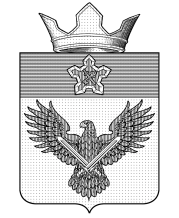 А Д М И Н И С Т Р А Ц И ЯОРЛОВСКОГО СЕЛЬСКОГО ПОСЕЛЕНИЯГОРОДИЩЕНСКОГО МУНИЦИПАЛЬНОГО РАЙОНА
ВОЛГОГРАДСКОЙ ОБЛАСТИул. Советская, 24, с. Орловка, Городищенский район, Волгоградская область, 403014Телефон: (84468) 4-82-62; Телефакс: (84468) 4-82-17;E-mail: mo_orlovka@mail.ru ПОСТАНОВЛЕНИЕ«Об утверждении Административного регламента,  администрации Орловского сельского  поселения  по предоставлению муниципальной услуги «Предоставление справок, характеристик,  ходатайств и выписок из похозяйственной книги»	Во исполнении Федерального Закона Российской Федерации от 27.07.2010 г.                      № 210-ФЗ «Об организации предоставления государственных и муниципальных услуг», в соответствии с постановлением главы Орловского сельского поселения от 11.08.2014 № 1-1/52 «Об утверждении реестра муниципальных услуг Орловского сельского поселения Городищенского муниципального района Волгоградской области», ПОСТАНОВЛЯЮ:	1. Утвердить Административный регламент администрации Орловского сельского  поселения  по предоставлению муниципальной услуги «Предоставление справок, характеристик,  ходатайств и выписок из похозяйственной книги»,  (приложение).	2. Настоящее постановление вступает в силу с момента подписания и подлежит обнародованию.	3. Контроль за исполнением данного постановления оставляю за собой.Глава Орловского сельского поселения                                                                    Ф.М.ГрачевПриложениек постановлению администрации Орловского сельского поселения от 11.08.2014 № 1-1/59Административный регламент администрации Орловского сельского  поселенияпо предоставлению муниципальной услуги «Предоставление справок, характеристик,  ходатайств и выписок из похозяйственной книги»1. Общие положенияПредмет регулирования регламента.Административный регламент администрации Орловского сельского  поселения по предоставлению муниципальной услуги «Предоставление справок, характеристик, ходатайств и выписок из похозяйственной книги» устанавливает порядок предоставления муниципальной услуги и стандарт предоставления муниципальной услуги, в том числе сроки и последовательность административных процедур и административных действий, по предоставлению муниципальной услуги в соответствии с законодательством Российской Федерации и Волгоградской области.Административный регламент администрации Орловского сельского  поселения» по предоставлению муниципальной услуги (далее – административный регламент) размещен на официальном сайте Орловского сельского  поселения» http://орловка-34.рф/  (далее - официальный сайт), в государственных информационных системах http://www.gosuslugi.ru, http://34/gosuslugi.ru (далее - единый, региональный порталы).Текст административного регламента размещается также на информационных стендах, размещенных  в здании (в помещении)  администрации Орловского сельского  поселения» (далее – администрация). 1.2. Круг заявителей.Под заявителями в настоящем административном регламенте понимаются физические лица, ведущие личное подсобное хозяйство, (далее – заявители), обратившиеся в орган, предоставляющий муниципальную услугу с запросом о предоставлении муниципальной услуги, выраженным в устной, письменной или электронной форме.От имени заявителя могут выступать физические лица, имеющие право в соответствии с законодательством Российской Федерации либо в силу наделения их заявителями в порядке, установленном законодательством Российской Федерации, полномочиями выступать от их имени (далее – представители заявителя).1.3. Порядок информирования заявителей о предоставлении муниципальной услуги1.3.1. Сведения о месте нахождения, контактных телефонах и графике работы Администрации, многофункционального центра (далее – МФЦ): Администрация располагается по адресу: 403014, Волгоградская область, Городищенский район, с.Орловка, ул. Советская, д. 24. Адрес официального сайта в информационно-телекоммуникационной сети «Интернет» (далее – сеть «Интернет»): http://орловка-34.рф/  Адрес электронной почты администрации:  mo_orlovka@mail.ruСправочные телефоны администрации: 8(84468) 4-82-41График работы администрации: понедельник-пятница с 8.00 до 17.00 перерыв на обед с 12.00 до 14.00выходные дни - суббота, воскресенье.МКУ «МФЦ Городищенского района» располагается по адресу:  403003, Волгоградская область Городищенский район, р.п. Городище пл. Павших борцов, 1График работы МКУ «МФЦ Городищенского района»: Контактный телефон: 8 (84468) 3-57-56, 3-57-65.1.4. Порядок получения информации заявителями по вопросам предоставления муниципальной услуги. 1.4.1. Информирование о ходе предоставления услуги осуществляется должностным лицом администрации, ответственным за предоставление услуги.Должностное лицо администрации, ответственные за предоставление услуги, осуществляет информирование по следующим направлениям:- о местонахождении и графике работы администрации;- о справочных телефонах  администрации;- об адресе официального сайта  администрации, адресе электронной почты  администрации, о возможности получения услуги в электронном виде через региональный и единый порталы, в том числе, с использованием универсальной электронной карты;;- о порядке получения информации заявителями по вопросам предоставления услуги, сведений о ходе предоставления услуги, в том числе с использованием регионального, единого порталов;- о порядке, форме и месте размещения указанной в абзацах четвертом - седьмом настоящего подпункта информации.Основными требованиями к консультации заявителей являются:- полнота, актуальность и достоверность информации о порядке предоставления муниципальной услуги, в том числе в электронной форме;- своевременность;- четкость в изложении материала;- наглядность форм подачи материала;- удобство и доступность.Консультирование осуществляется как в устной, так и в письменной, в том числе электронной, формах. Время получения ответа при индивидуальном устном консультировании не должно превышать 15 минут. Письменные консультации предоставляются по устному либо письменному запросу заявителя, в том числе в электронной форме.1.4.2. Информирование заявителей в администрации, учреждении осуществляется в форме:- непосредственного общения заявителей (при личном обращении либо по телефону) с должностными лицами администрации, сотрудниками  администрации, ответственными за консультацию, по направлениям, предусмотренным подпунктом 1.4.1 пункта 1.4 административного регламента;- взаимодействия должностных лицам администрации и сотрудников  администрации, ответственных за предоставление муниципальной услуги, с заявителями по почте,  электронной почте;- информационных материалов, которые размещаются на официальном сайте администрации: http://орловка-34.рф/, на региональном портале http://34.gosuslugi.ru, едином портале http://www.gosuslugi.ru и на информационных стендах, размещенных в помещении  администрации.1.4.3. Требования к форме и характеру взаимодействия должностных лиц администрации, сотрудников  администрации, ответственных за предоставление муниципальной услуги, с заявителями:- при ответе на телефонные звонки должностное лицо администрации, сотрудник  администрации, ответственный за предоставление муниципальной услуги, представляется, назвав свою фамилию, имя, отчество, должность, наименование  администрации, предлагает представиться собеседнику, выслушивает и уточняет суть вопроса. Во время разговора следует произносить слова четко, избегать параллельных разговоров с окружающими людьми и не прерывать разговор при поступлении звонка на другой аппарат;- при личном обращении заявителей должностное лицо администрации, сотрудник  администрации, ответственный за предоставление муниципальной услуги, должен представиться, назвать фамилию, имя и отчество, сообщить занимаемую должность, самостоятельно дать ответ на заданный заявителем вопрос;- в конце консультирования (по телефону или лично) должностное лицо администрации, сотрудник  администрации, ответственный за предоставление муниципальной услуги, должен кратко подвести итоги и перечислить меры, которые необходимо принять заявителю (кто именно, когда и что должен сделать);-  письменный ответ на обращения, в том числе в электронной форме, дается в простой, четкой и понятной форме с указанием фамилии и инициалов, номера телефона должностного лица администрации, сотрудника  администрации, исполнившего ответ на обращение. Письменный ответ на обращение подписывается соответственно главой администрации, руководителем  администрации. Письменный ответ на обращения, в том числе в электронной форме, дается в течение 30 дней со дня регистрации обращения.1.4.4. На информационных стендах и на официальном сайте администрации,  администрации размещаются следующие материалы:- текст настоящего административного регламента;- адреса, номера телефонов и факса, график работы, адрес электронной почты администрации,  администрации, адрес сайта администрации,  адреса единого и регионального порталов;- образец заполнения заявления ;- блок-схема, наглядно отображающая последовательность прохождения всех административных процедур;- досудебный (внесудебный) порядок обжалования решений и действий (бездействий) сотрудников  администрации.Информационные стенды, содержащие информацию о процедуре предоставления услуги, размещаются при входе в помещение  администрации, администрации.Информационные стенды должны быть максимально заметны, хорошо просматриваемы и функциональны, рекомендуется оборудовать информационные стенды карманами формата А4, в которых размещаются информационные листки.Текст материалов, размещаемых на стендах, должен быть напечатан удобным для чтения шрифтом, основные моменты и наиболее важные места выделяются жирным шрифтом.При изменении условий и порядка предоставления муниципальной услуги информация об изменениях должна быть выделена цветом и пометкой «Важно».2. Стандарт предоставления муниципальной услуги2.1. Наименование муниципальной услуги: «Предоставление справок, характеристик, ходатайств и выписок из похозяйственной книги».2.2. Органы и организации, участвующие в предоставлении муниципальной услуги.2.2.1. Предоставление муниципальной услуги осуществляется администрацией.Ответственными за предоставление муниципальной услуги являются должностные лица администрации, ответственные за выполнение конкретной административной процедуры согласно административному регламенту.2.2.2. В предоставлении муниципальной услуги не участвуют иные органы и организации. В соответствии с пунктом 3 части 1 статьи 7 Федерального закона от 27.07.2010 №210-ФЗ «Об организации предоставления государственных и муниципальных услуг» при предоставлении муниципальной услуги запрещается требовать от заявителя осуществления действий, в том числе согласований, необходимых для получения муниципальной услуги и связанных с обращением в иные государственные органы, органы местного самоуправления, организации, за исключением получения услуг, включенных в перечень услуг, которые являются необходимыми и обязательными для предоставления муниципальных услуг, утвержденных решением Орловской сельской думой».2.3.Описание  результата предоставления муниципальной услуги. Результатом предоставления муниципальной услуги является предоставление (выдача, направление) заявителю:-  справок, характеристик, ходатайств и выписок из похозяйственной книги      -  уведомления об отказе в предоставлении документов, являющихся и результатом предоставления муниципальной услуги2.4. Срок предоставления муниципальной услуги.2.4.1. Общий срок предоставления муниципальной услуги составляет не более 10 рабочих дней и включает в себя:- срок регистрации заявления заявителя о предоставлении муниципальной услуги – не более 1 дня;     - срок оформления документов или  уведомления об отказе в предоставлении документов  – не более 8  рабочих дней со дня поступления  запроса;        - срок выдачи (направления) заявителю документов, являющихся результатом предоставления муниципальной услуги, или уведомления об отказе в предоставлении документов – не более 1 дня со дня оформления соответствующего документа.Срок выдачи документов гражданину в случае его обращения в часы приема специалиста администрации, предоставляющего муниципальную услугу (далее - личное обращение),  – не позднее 1 дня со дня оформления соответствующих документов 2.5. Перечень нормативных правовых актов, регулирующих отношения, возникающие в связи с предоставлением муниципальной услуги.Предоставление муниципальной услуги осуществляется в соответствии с:- Конституцией Российской Федерации («Российская газета», 1993, № 237; 2008, № 267; 2009, № 7, Собрание законодательства Российской Федерации, 2009, № 1, ст. 1, ст. 2, № 4 ст. 445);- Федеральным законом от 06.10.2003 № 131-ФЗ «Об общих принципах организации местного самоуправления в Российской Федерации»  (Собрание законодательства Российской Федерации» 2003, № 40, ст. 3822; 2004, № 25, ст. 2484; № 33, ст. 3368; 2005, № 1 (ч. 1), ст. 9; № 1 (ч. 1), ст. 12; № 1 (ч. 1), ст. 17; № 1 (ч. 1), ст. 25; № 1 (ч. 1), ст. 37; № 17, ст. 1480; № 27, ст. 2708; № 30 (ч. 1), ст. 3104; № 30 (ч. 1), ст. 3108; № 42, ст. 4216; 2006, № 1, ст. 9; № 1, ст. 10; № 1, ст. 17; № 6, ст. 636; № 8, ст. 852; № 23, ст. 2380; № 30, ст. 3296; № 31 (1 ч.), ст. 3427; № 31 (ч.1), ст. 3452; № 43, ст. 4412; № 49 (ч. 1), ст. 5088; № 50, ст. 5279; 2007, № 1 (ч. 1), ст. 21; № 10, ст. 1151; № 18, ст. 2117; № 21, ст. 2455; № 25, ст. 2977; № 26, ст. 3074; № 30, ст. 3801; № 43, ст. 5084; № 45, ст. 5430; № 46, ст. 5553; № 46, ст. 5556; 2008, № 24, ст. 2790; № 30 (ч. 2), ст. 3616; № 48, ст. 5517; № 49, ст. 5744; № 52 (ч. 1), ст. 6229; № 52 (ч. 1), ст. 6236; 2009, № 19, ст. 2280; № 48, ст.5711, ст. 5733; № 52 (1ч.) ст. 6441; 2010, № 15, ст. 1736; № 31, ст. 4160; 4206; № 40, ст. 4969; № 45, ст. 5751; № 49, ст. 6409; № 49, ст. 6411; 2011, № 1, ст. 54; № 13, ст. 1685; № 17, ст. 2310;№ 19, ст. 2705; № 29, ст. 4283; № 30 (ч. 1), ст. 4572, ст. 4590, ст. 4591, ст. 4595, ст. 4594; № 31, ст. 4703; № 48, ст. 6730; № 49 (ч. 1), ст. 7039, ст. 7070; № 50, ст. 7359); 2012, № 26, ст. 3444; № 26, ст. 3446; № 27, ст. 3587; №29, ст. 3990; №31, ст. 4326; № 43, ст. 5786; № 50 (ч. 5), ст. 6967; № 53 (ч. 1), ст. 7596; Федеральным законом от 22.10.2004 № 125 - ФЗ «Об архивном деле в Российской Федерации» (Собрание законодательства Российской Федерации, 2004, № 43, ст. 4169; 2006, № 50, ст. 5280; 2007, № 49, ст. 6079; 2008, № 20, ст. 2253);- Федеральным законом от 07.07.2003 № 112-ФЗ «О личном подсобном хозяйстве»; (Собрание законодательства Российской Федерации, 2003, № 21)- Федеральным законом от 27.07.2010 № 210-ФЗ «Об организации предоставления государственных и муниципальных услуг» (Собрание законодательства Российской Федерации, 2010, № 31, ст. 4179; 2011, № 15, ст. 2038; № 27, ст. 3873, 3880; № 29, ст. 4291; № 30 (ч. 1), ст. 4587; № 49 (ч. 5), ст. 7061);- Федеральным законом от 06.04.2011 № 63-ФЗ «Об электронной подписи» (Собрание законодательства Российской Федерации, 2011, № 15, ст. 2036; № 27, ст. 3880; 2012, № 29, ст. 3988);- Федеральным законом от 02.05.2006 № 59-ФЗ «О порядке рассмотрения обращений граждан Российской Федерации» (Собрание законодательства Российской Федерации, 2006, № 19, ст. 2060; 2010, № 27, ст. 3410; № 31, ст. 4196);- постановлением Правительства Российской Федерации от 24.10.2011 № 861 «О федеральных государственных информационных системах, обеспечивающих предоставление в электронной форме государственных и муниципальных услуг (осуществление функций)» (Собрание законодательства Российской Федерации  2011, № 44, ст. 6274, №49 (ч. 5), ст. 7284);- постановлением Правительства Российской Федерации от 25.06.2012 № 634 «О видах электронной подписи, использование которых допускается при обращении за получением государственных и муниципальных услуг» (Собрание законодательства Российской Федерации, 2012, № 27, ст. 3744);- постановлением Правительства Российской Федерации от 25.08.2012 № 852 «Об утверждении Правил использования усиленной квалифицированной электронной подписи при обращении за получением государственных и муниципальных услуг и о внесении изменения в Правила разработки и утверждения административных регламентов предоставления государственных услуг» (Собрание законодательства Российской Федерации, 2012, № 36, ст. 4903);- постановлением Правительства Российской Федерации от 25.01.2013 № 33 «Об использовании простой электронной подписи при оказании государственных и муниципальных услуг»;(вместе с "Правилами использования простой электронной подписи при оказании государственных и муниципальных услуг")- постановлением Правительства Российской Федерации от 16.08.2012 №840 «О порядке подачи и рассмотрения жалоб на решения и действия (бездействие) федеральных органов исполнительной власти и их должностных лиц, федеральных государственных служащих, должностных лиц государственных внебюджетных фондов российской Федерации» («Российская газета» № 192, 22.08.2012);- постановлением правительства  от 16.05.2011 г. №373 «О разработке и утверждении административных регламентов исполнения государственных функций и административных регламентов предоставления государственных услуг»  ("Собрание законодательства РФ", 30.05.2011, N 22, ст. 3169.)- приказ Минсельхоза РФ от 11.10.2010 № 345 «Об утверждении формы и порядка ведения похозяйственных книг органами местного самоуправления поселений и органами местного самоуправления городских округов»;- приказ Росреестра от 07.03.2012 № П/103 «Об утверждении формы выписки из похозяйственной книги о наличии у гражданина права на земельный участок»;- уставом Орловского сельского  поселения» - настоящим регламентом. 2.6. Исчерпывающий перечень документов, необходимых для предоставления муниципальной услуги. Перечень услуг, которые являются необходимыми и обязательными для предоставления  муниципальной услуги, подлежащих предоставлению заявителем. Исчерпывающий перечень документов, необходимых в соответствии с нормативными правовыми актами  для предоставления муниципальной услуги, которые находятся в распоряжении государственных органов, органов местного самоуправления и иных органов, участвующих в предоставлении муниципальных услуг, и которые заявитель вправе представить самостоятельно.    2.6.1. Для предоставления муниципальной услуги необходимы следующие документы:- заявление (образец содержится в приложении 2 к  настоящему административному регламенту);- документ, удостоверяющий личность;- копию документа, удостоверяющего права (полномочия) представителя физического лица, если с заявлением обратился представитель заявителя.Документ, удостоверяющий личность заявителя, либо личность представителя заявителя предъявляется в случае обращения за услугой при личном обращении, а также при получении результата услуги лично.2.6.2. Письменное заявление составляется на русском языке рукописным или машинописным способом и в обязательном порядке должно содержать:наименование администрации муниципального образования;предмет обращения;фамилию, имя, отчество (последнее – при наличии) заявителя или его представителя;почтовый адрес, если сведения должны быть направлены заявителю почтой;контактный телефон (при его наличии);личную подпись заявителя;дату написания.В случае направления заявления в электронной форме через региональный портал http://34.gosuslugi.ru либо федеральный портал http://www.gosuslugi.ru запрос заполняется в электронной форме согласно представленной на региональном портале либо федеральном портале электронной форме обращения.2.6.3. Порядок подачи документов.По выбору заявителя документы, указанные в подпункте 2.6.1 пункта 2.6 административного регламента, представляются в администрацию посредством личного обращения заявителя либо направления по почте, либо с использованием электронных носителей и (или) информационно-телекоммуникационных сетей общего пользования, в том числе сети «Интернет», посредством регионального портала или единого портала, иным способом, позволяющим передать в электронной форме заявление заявителя о предоставлении муниципальной услуги (далее – в электронной форме).Факт подтверждения направления документов, указанных в подпункте 2.6.1 пункта 2.6 административного регламента, по почте лежит на заявителе.Для подачи заявителем документов, указанных в подпункте 2.6.1 пункта 2.6 административного регламента, в электронной форме через региональный портал и единый портал применяется специализированное программное обеспечение, предусматривающее заполнение заявителем электронных форм документов. В случае направления документов, указанных в подпункте  2.6.1 пункта 2.6 административного регламента, в электронной форме через региональный портал либо единый портал:- заявление о предоставлении муниципальной услуги должно быть заполнено в электронной форме, согласно представленным на региональном портале либо едином портале формам, и подписано простой либо усиленной квалифицированной электронной подписью;- документ, указанный в абзаце четвертом подпункта 2.6.1 пункта 2.6 административного регламента, представляется в виде отсканированного в формате Portable Document Format (PDF), сформированных в архив данных в формате «zip» либо «rar». При этом доверенность, подтверждающая правомочие на обращение за получением муниципальной услуги, выданная организацией, удостоверяется усиленной квалифицированной электронной подписью правомочного должностного лица организации, а доверенность, выданная физическим лицом, - усиленной квалифицированной электронной подписью.Перечень классов средств электронной подписи, которые допускаются к использованию при обращении за получением муниципальной услуги, оказываемой с применением усиленной квалифицированной электронной подписи, определяется на основании утверждаемой федеральным органом исполнительной власти по согласованию с Федеральной службой безопасности Российской Федерации модели угроз безопасности информации в информационной системе, используемой в целях приема обращений за получением государственной услуги и (или) предоставления такой услуги. Для использования квалифицированной подписи при обращении за получением услуг заявителю необходимо получить квалифицированный сертификат ключа проверки электронной подписи в удостоверяющем центре, аккредитованном в порядке, установленном Федеральным законом "Об электронной подписи" (далее - аккредитованный удостоверяющий центр). При обращении за получением услуги квалифицированная подпись создается и проверяется с использованием средств электронной подписи и квалифицированного сертификата ключа проверки электронной подписи, соответствующих требованиям законодательства Российской Федерации в области использования электронной подписи, а также административного регламента предоставления услуги.Ключи электронной подписи, используемые для формирования квалифицированной подписи, создаются заявителем самостоятельно или по его обращению удостоверяющим центром. Использование заявителем квалифицированной подписи осуществляется с соблюдением обязанностей, предусмотренных статьей 10 Федерального закона "Об электронной подписи". При поступлении обращения за получением услуг, подписанного квалифицированной подписью, исполнитель услуг обязан провести процедуру проверки действительности квалифицированной подписи, с использованием которой подписан электронный документ (пакет электронных документов) о предоставлении услуги, предусматривающую проверку соблюдения условий, указанных в статье 11 Федерального закона "Об электронной подписи" (далее - проверка квалифицированной подписи).Проверка квалифицированной подписи может осуществляться исполнителем услуги самостоятельно с использованием имеющихся средств электронной подписи или средств информационной системы головного удостоверяющего центра, которая входит в состав инфраструктуры, обеспечивающей информационно-технологическое взаимодействие действующих и создаваемых информационных систем, используемых для предоставления услуг. Проверка квалифицированной подписи также может осуществляться с использованием средств информационной системы аккредитованного удостоверяющего центра.2.6.4. Запрещается требовать от заявителя:- предоставления документов и информации или осуществления действий, предоставление или осуществление которых не предусмотрено нормативными правовыми актами, регулирующими отношения, возникающие в связи с предоставлением муниципальной услуги;- предоставления документов и информации, которые в соответствии с нормативными правовыми актами Российской Федерации и Волгоградской области находятся в распоряжении исполнительных органов государственной власти Волгоградской области, предоставляющих государственные услуги, иных государственных органов, органов местного самоуправления муниципальных образований Волгоградской области, организаций участвующих в предоставлении муниципальных услуг, за исключением документов, указанных в части 6 статьи 7 Федерального закона от 27 июля 2010 г. № 210-ФЗ «Об организации предоставления государственных и муниципальных услуг».2.7. Исчерпывающий перечень оснований для отказа в приеме документов, необходимых для предоставления муниципальной услуги, для отказа в предоставлении муниципальной услуги, а также приостановления предоставления муниципальной услуги.2.7.1. Основаниями для отказа в приеме документов, необходимых для предоставления муниципальной услуги, является несоблюдение установленных условий признания действительности усиленной квалифицированной электронной подписи заявителя, использованной при обращении за получением муниципальной услуги (в случае обращения за предоставлением муниципальной услуги в электронном виде). Оснований для отказа в приеме заявления, в случае личного обращения либо направления заявления по почте, не предусмотрено.Оснований для приостановления предоставления муниципальной услуги не имеется.2.7.2 Основания для отказа в предоставлении муниципальной услуги отсутствуют.2.8. Перечень услуг, которые являются необходимыми и обязательными для предоставления муниципальной услуги.  Услуги, которые являются необходимыми и обязательными для предоставления муниципальной услуги, не предусмотрены.2.9. Порядок, размер и основания взимания государственной пошлины или иной платы, взимаемой за предоставление муниципальной услуги. Муниципальная услуга предоставляется бесплатно. 2.10. Порядок, размер и основания взимания платы за предоставление услуг, которые являются необходимыми и обязательными для предоставления муниципальной услуги, не предусмотрены в связи с их отсутствием.2.11. Максимальное время ожидания и продолжительность приема в администрации заявителей при решении отдельных вопросов, связанных с предоставлением муниципальной услуги:- время ожидания в очереди при приеме документов - не более 15 минут;- время ожидания в очереди к специалисту администрации на индивидуальное устное консультирование - не более 15 минут;- время продолжительности приема заявителей у специалиста администрации при индивидуальном устном консультировании - не более 15 минут;- время выдачи заявителю документов, являющихся результатом предоставления муниципальной услуги - не более 10 минут.Правом на первоочередной личный прием обладают:- ветераны Великой Отечественной войны;- ветераны боевых действий;- инвалиды Великой Отечественной войны и инвалиды боевых действий;- инвалиды I и II групп, их законные представители, семьи, имеющие детей-инвалидов;- граждане, подвергшиеся воздействию радиации вследствие катастрофы на Чернобыльской АЭС;- лица старше 60 лет;- Герои Советского Союза, Герои Российской Федерации, полные кавалеры ордена Славы;- граждане, удостоенные звания Героев Социалистического Труда, и полные кавалеры ордена Трудовой Славы.В случае если правом на первоочередной личный прием одновременно обладают несколько граждан, их прием производится в порядке их явки на личный прием.При личном приеме вышеуказанные граждане, предъявляют документ, подтверждающий их право на первоочередной личный прием.Граждане, являющиеся инвалидами I группы, обладают правом на личный прием по месту их нахождения (далее - личный выездной прием) специалистом отдела.В заявлении, направляемом в администрацию, граждане, указанные в настоящей части административного регламента, вправе дополнительно заявить о проведении личного выездного приема, указав адрес места их нахождения, телефон для уведомления о дате и времени его проведения (при наличии), а также приложив копию справки, подтверждающей факт установления инвалидности.В случае непредставления гражданином копии справки, подтверждающей факт установления инвалидности, ответственное должностное лицо принимает решение об отказе в проведении личного выездного приема, а поступившее в администрацию муниципального образования письменное обращение рассматривается по существу.Личный выездной прием проводится ответственным специалистом.О дате и времени проведения личного выездного приема граждане уведомляются по телефону либо в иной форме.2.12. Сроки и порядок регистрации заявления заявителя о предоставлении муниципальной услуги, в т.ч. в электронной форме. Датой представления заявления является дата его регистрации. При поступлении заявления в администрацию в письменной форме (по почте, при личном обращении в аппарат администрации) специалист администрации, ответственный за прием и регистрацию обращений (заявлений, запросов), регистрирует заявление в соответствующем журнале учета входящих документов; при личном обращении заявителя с заявлением по его просьбе на втором экземпляре заявления специалист ставит подпись и дату приема заявления.Срок регистрации заявления – 1 день. В случае если заявление направляется по почте, то срок в этом случае исчисляется со дня отправления  заявления (документов к нему прилагаемых) почтой.  При поступлении  заявления в электронной форме через региональный портал или единый портал, поступившее заявление принимается специалистом администрации, ответственным за прием и регистрацию заявления и документов, переносится на бумажный носитель с проставлением на нем даты поступления и регистрируется в течение одного рабочего дня. В дальнейшем работа с заявлением в электронной форме через портал, ведется как с письменным заявлением в соответствии с настоящим регламентом.Срок регистрации заявления – 1 день. 2.13. Требования к помещению, в котором предоставляется муниципальная услуга.Центральный вход в здание администрации оборудован информационной табличкой (вывеской), содержащей информацию о местонахождении администрации, осуществляющей предоставление муниципальной услуги.В помещении администрации отводятся места для ожидания приема, ожидания в очереди при подаче заявления и документов, получения информации и заполнения документов.Помещение администрации предоставляющей муниципальную услугу, оборудовано:- системой кондиционирования воздуха;- противопожарной системой и средствами пожаротушения;- средствами оказания первой медицинской помощи (аптечки);- системой оповещения о возникновении чрезвычайной ситуации.В местах для приема заявителей создаются возможные условия, необходимые для обеспечения реализации прав инвалидов на предоставление по их заявлению муниципальной услуги. Глухонемым, инвалидам по зрению и другим гражданам с ограниченными физическими возможностями при необходимости оказывается соответствующая помощь.Места для получения информации и заполнения документов оборудуются информационными стендами. Помещения для непосредственного взаимодействия должностных лиц администрации с заявителями соответствуют комфортным условиям для заявителей и оптимальным условиям труда должностных лиц администрации.Каждое рабочее место должностного лица администрации оборудовано персональным компьютером с возможностью доступа к необходимым информационным базам данных, печатающим устройством.Места для ожидания приема, ожидания в очереди для подачи и получения документов, получения информации и заполнения необходимых документов оборудуются достаточным количеством офисной мебели (стульями, столами), обеспечиваются писчей бумагой и письменными принадлежностями.2.14. Показатели доступности и качества муниципальной услуги:- соблюдение сроков предоставления муниципальной услуги и условий ожидания приема;- своевременное, полное информирование о муниципальной услуге посредством форм информирования, предусмотренных подпунктам 1.4.2  пункта 1.4 административного регламента;- обоснованность отказов в приеме заявления и документов;- обоснованность отказов в предоставлении муниципальной услуги;- получение муниципальной услуги в электронной форме, а также в иных формах по выбору заявителя;- соответствие должностных регламентов должностных лиц администрации, участвующих в предоставлении муниципальной услуги, административному регламенту в части описания в них административных процедур, профессиональных знаний и навыков;- ресурсное обеспечение исполнения административного регламента.Соответствие исполнения административного регламента требованиям к качеству и доступности предоставления муниципальной услуги осуществляется на основе анализа практики применения административного регламента.Анализ практики применения административного регламента проводится специалистом администрации один раз в год.Результаты анализа практики применения административного регламента размещаются в сети «Интернет» на официальном сайте Орловского сельского  поселения»  http://орловка-34.рф/, а также используются для принятия решения о необходимости внесения соответствующих изменений в административный регламент в целях оптимизации административных процедур, уменьшения сроков исполнения административных процедур и административных действий.2.15. Особенности предоставления муниципальной  услуги в электронной форме.Предоставление муниципальной  услуги в электронной форме обеспечивает возможность:- подачи заявления с документами, указанными в подпункте 2.6.1 пункта 2.6 административного регламента в электронной форме, через региональный, единый порталы, в том числе с использованием универсальной электронной карты, в порядке, установленном пунктом 2.6.3. административного регламента; - доступность для копирования и заполнения в электронной форме запроса иных документов, необходимых для получения муниципальной услуги;-  получения заявителем сведений о ходе предоставления муниципальной услуги;- получения заявителем результата предоставления муниципальной услуги в электронной форме.При обращении за муниципальной услугой в электронном виде:- заявление о предоставлении муниципальной услуги должно быть подписано простой электронной подписью, допускается подписание заявления усиленной квалифицированной электронной подписью.- доверенность, подтверждающая правомочие на обращение за получением муниципальной услуги, выданная организацией, удостоверяется усиленной квалифицированной электронной подписью правомочного должностного лица организации, а доверенность, выданная физическим лицом, - усиленной квалифицированной электронной подписью нотариуса.3. Состав, последовательность и сроки выполнения административных процедур, требования к порядку их выполнения, в том числе особенности выполненияадминистративных процедур в электронной форме3.1. Исчерпывающий перечень и последовательность административных процедур при предоставлении муниципальной услуги.Предоставление муниципальной услуги включает в себя выполнение следующих административных процедур: - прием и регистрация заявления;- оформление выписки из похозяйственной книги или уведомления об отказе в предоставлении выписки;        - выдача (направление) заявителю выписки из похозяйственной книги муниципального образования или уведомления об отказе в предоставлении выписки.Блок-схема предоставления муниципальной услуги, приведена в приложении 1 к настоящему административному регламенту.  3.2. Порядок осуществления в электронной форме, в том числе с использованием регионального портала и единого портала, отдельных административных процедур.Предоставление информации заявителю и обеспечение доступа заявителей к сведениям о муниципальной услуге осуществляются посредством размещения информации о муниципальной услуге на официальном сайте Орловского сельского  поселения» в сети «Интернет» http://орловка-34.рф/  и на региональном портале и едином портале государственных и муниципальных услуг. В электронной форме, в том числе с использованием регионального портала и федерального портала, осуществляются следующие административные процедуры: -  предоставление информации заявителям и обеспечение доступа заявителей к сведениям о данной муниципальной услуге;  - подача заявителем через региональный и единый порталы государственных и муниципальных услуг заявления о предоставлении муниципальной услуги;  - прием заявления о предоставлении муниципальной услуги, его обработка и подготовка ответа на заявление в электронной форме; - проверка действительности усиленной квалифицированной электронной подписи заявителя, использованной при обращении за получением муниципальной услуги, в соответствии с порядком и требованиями, предусмотренными Постановлением Правительства РФ от 25.08.2012 г. № 852 «Об утверждении Правил использования усиленной квалифицированной электронной подписи при обращении за получением государственных и муниципальных услуг и о внесении изменения в Правила разработки и утверждения административных регламентов предоставления государственных услуг»;- получение заявителем сведений о ходе предоставления муниципальной услуги.Получение заявителем результата предоставления муниципальной услуги в электронной форме не предусмотрено. По адресу электронной почты заявителя могут быть направлены копии документов (справок), являющихся результатом предоставления муниципальной услуги,  в случае если заявитель указал данный способ направления результата предоставления муниципальной услуги в заявлении.Документы (справки), являющиеся результатом предоставления муниципальной услуги, могут быть получены заявителем по почте или при личном обращении (в зависимости от способа, указанного в заявлении). Получение заявителем сведений о мониторинге хода предоставления данной муниципальной услуги осуществляется в электронной форме,  а также может быть осуществлено по телефону или при личном обращении к должностному лицу администрации, ответственному за предоставление муниципальной услуги. 3.3. Прием и регистрация  заявления.Основанием для начала данной административной процедуры является поступление в администрацию заявления, указанного в подпункте 2.6.1 пункта 2.6 административного регламента.Ответственным за исполнение данной административной процедуры является специалист администрации, ответственный за прием и регистрацию обращений (заявлений, запросов).Время приема документов составляет не более 15 минут.При личном обращении должностное лицо, ответственное за прием документов, удостоверяет личность заявителя, принимает и регистрирует заявление в журнале регистрации, ставит отметку в заявлении о его принятии и направляет зарегистрированное заявление на визирование главе муниципального образования.При поступлении заявления по почте специалист  администрации, ответственный за прием и регистрацию обращений (заявлений, запросов), принимает заявление, выполняя при этом следующие действия:- вскрывает конверт и регистрирует заявление в журнале регистрации входящей корреспонденции;- направляет зарегистрированное заявление на визирование главе администрации;- после получения визы главы администрации направляет заявление в соответствии с визой главы администрации специалисту администрации, ответственному за предоставления муниципальной услуги.При поступлении заявления и документов в электронной форме через региональный портал http://34.gosuslugi.ru или единый портал http://www.gosuslugi.ru специалист администрации, ответственный за прием и регистрацию обращений (заявлений, запросов), принимает документы, выполняя при этом следующие действия:- распечатывает и регистрирует документы в журнале регистрации входящей корреспонденции;- подтверждает факт получения документов ответным сообщением заявителю в электронном виде с указанием даты и регистрационного номера;- направляет зарегистрированные документы на визирование главе администрации;- после получения визы главы администрации направляет документы в соответствии с визой главы администрации специалисту администрации, ответственному за предоставления муниципальной услуги.Письменные обращения, полученные на личном приеме главы администрации, а также устные обращении, занесенные в карточку личного приема заявителя, передаются в течение 1 дня специалисту администрации, ответственному за прием и регистрацию документов.Критерием принятия решения при исполнении данной административной процедуры является поступление в администрацию заявления о предоставлении муниципальной услуги.Результатом исполнения административной процедуры является регистрация заявления специалистом администрации, ответственным за прием и регистрацию документов, визирование их главой администрации и передача их специалисту администрации, ответственному за предоставление муниципальной услуги.Способом фиксации результата выполнения данной административной процедуры является регистрация заявления и документов в журнале регистрации входящей корреспонденции.Срок исполнения данной административной процедуры составляет 1 день.3.4. Оформление документов, являющихся результатом предоставления муниципальной услуги, или уведомления об отказе в предоставлении выписки из похозяйственной книги.Основанием для начала исполнения административной  процедуры является регистрация заявления заявителя и передача их специалисту администрации, ответственному за предоставление муниципальной услуги.Заявитель вправе получить документы, являющиеся результатом предоставления муниципальной услуги в любом объеме, по любому перечню сведений и для любых целей при наличии запрашиваемых сведений. Ответственным за исполнение данной административной  процедуры является специалист администрации, ответственный за предоставление муниципальной услуги.Специалист администрации, ответственный за предоставление муниципальной услуги в ходе осуществления данной административной процедуры осуществляет  следующие действия:- проводит проверку наличия документов, необходимых для принятия решения о предоставлении документов, являющихся результатом предоставления муниципальной услуги- в случае обращения за предоставлением муниципальной услуги в электронном виде проверяет в установленном порядке действительность усиленной квалифицированной электронной подписи заявителя, использованной при обращении за получением муниципальной услуги.В случае если в результате проверки  усиленной квалифицированной электронной подписи будет выявлено несоблюдение установленных условий признания ее действительности должностное лицо администрации, ответственное за предоставление муниципальной услуги, в течение 3 дней со дня завершения проведения такой проверки принимает решение об отказе в приеме к рассмотрению обращения за получением услуги и направляет заявителю уведомление об этом в электронной форме с указанием пунктов статьи 11 Федерального закона «Об электронной подписи», которые послужили основанием для принятия указанного решения. Такое уведомление подписывается квалифицированной подписью исполнителя услуги и направляется по адресу электронной почты заявителя либо в его личный кабинет в едином портале или региональном портале.После  получения уведомления заявитель вправе обратиться повторно с заявлением о предоставлении услуги, устранив нарушения, которые послужили основанием для отказа к рассмотрению первичного заявления.- производит сверку данных, запрашиваемых в заявлении заявителя, со сведениями, содержащимися в похозяйственной книге муниципального образования;- устанавливает наличие (отсутствие) запрашиваемых сведений в похозяйственной книге муниципального образования;     - при наличии вновь (дополнительно) представленных  заявителем сведений, вносит их в похозяйственную книгу;- направляет выписку из похозяйственной книги главе администрации для подписи и скрепления печатью администрации. В случае отсутствия сведений в похозяйственной книге муниципального образования, специалист администрации, ответственный за предоставление муниципальной услуги оформляет уведомление об отказе в предоставлении выписки из похозяйственной книги по форме, установленной приложением 3 к настоящему административному регламенту;- регистрирует выписку из похозяйственной книги (уведомление об отказе в предоставлении выписки) в журнале регистрации  муниципального образования;- подготавливает сопроводительное письмо к выписке из похозяйственной книги , другому документу (либо к уведомлению об отказе в предоставлении выписки) в случае ее выдачи заявителю путем направления по почте. Критерием принятия решения при исполнении данной административной процедуры является наличие (отсутствие) в похозяйственной книге запрашиваемых сведений.    Результатом исполнения данной административной процедуры является оформление документа - выписки из похозяйственной книги муниципального образования (либо уведомления об отказе в предоставлении выписки).Способом фиксации результата выполнения данной административной процедуры является регистрация оформленного документа (выписки либо уведомления) в журнале регистрации выписок из похозяйственной книги.Срок исполнения данной административной  процедуры – не более 8 рабочих дней.3.5. Направление (выдача) заявителю справок, характеристик, ходатайств и выписок из похозяйственной книги муниципального образования или уведомления об отказе в предоставлении документов.Основанием для начала данной административной процедуры является наличие оформленного документа либо уведомления.Ответственным за исполнение данной административной процедуры является: - специалист администрации, ответственный за регистрацию документов, (в случае направления  документа по почте (в т.ч. электронной).- специалист администрации, ответственный за предоставление муниципальной услуги (в случае выдачи документа заявителю лично).Критерием принятия решения при исполнении данной административной процедуры является соответствие оформленного и зарегистрированного документа предмету обращения, указанному в запросе заявителя.    Результатом исполнения данной административной процедуры является:- выдача документов (выписки, характеристики, справки, ходатайства  либо уведомления) под роспись (в случае выдачи документа заявителю лично);- направление заявителю документа (выписки, характеристики, справки, ходатайства  либо уведомления) по почте, в т.ч электронной.В случае, если по выбору заявителя копии документов, являющиеся результатами муниципальной услуги, выдаются ему по адресу электронной почты, то по его соответствующему запросу экземпляры указанных документов выдаются также на бумажном носителе.Способом фиксации результата выполнения данной административной процедуры является:- в случае выдачи документа (выписки либо уведомления) заявителю лично - подпись заявителя о получении документа в журнале регистрации выписок из похозяйственной книги;- направление заявителю документа (выписки, характеристики, справки, ходатайства  либо уведомления) по почте, в т.ч. электронной.Срок выдачи (направления) заявителю документов – 1 день.4. Формы контроля за исполнением административного регламента	4.1. Текущий контроль за соблюдением и исполнением ответственными должностными лицами положений настоящего регламента и иных нормативных правовых актов, устанавливающих требования к предоставлению муниципальной услуги, а так же принятием ими решений, осуществляется главой администрации.  Текущий контроль проводится путем оперативного выяснения хода рассмотрения заявления,  своевременности   направления  заявителю разрешения на строительство или уведомления об отказе в выдаче такого разрешения и исполнения должностными лицами администрации   положений настоящего регламента.  Текущий контроль осуществляется посредством внутреннего и внешнего контроля.Внутренний контроль проводится путем оперативного выяснения хода рассмотрения заявления, своевременности направления заявителю запрашиваемой информации.Внешний контроль за исполнением административного регламента осуществляют органы прокуратуры и другие государственные и муниципальные контролирующие органы путем проведения контролирующих проверок.	4.2. Порядок и периодичность осуществления плановых и внеплановых проверок полноты и качества предоставления муниципальной услуги.Помимо текущего контроля предоставления муниципальной услуги должностными лицами администрации проводятся плановые проверки полноты и качества предоставления данной муниципальной услуги. Плановые проверки проводятся один раз в год.При обращении заявителя с жалобой на решения, действия (бездействия) должностных лиц проводятся внеплановые проверки. Внеплановые проверки проводятся лицами, уполномоченными главой администрации на проведение внеплановых проверок.При проверке могут рассматриваться все вопросы, связанные с предоставлением муниципальной услуги (комплексные проверки), или отдельные вопросы (тематические проверки).Контроль полноты и качества предоставления данной муниципальной услуги осуществляется главой администрации и включает в себя проведение проверок, выявление и устранение нарушений прав заявителей, рассмотрение, принятие решений и подготовку ответов на обращения заявителей, содержащих жалобы на действия (бездействие) комиссии.	4.3. Ответственность должностных лиц администрации за решения и действия (бездействие), принимаемые (осуществляемые) ими в ходе предоставления муниципальной услуги.Должностные лица, предоставляющие данную муниципальную услугу, несут ответственность за решения и действия (бездействие), принимаемые (осуществляемые) ими в ходе предоставления данной муниципальной услуги закрепленную в их должностных регламентах, в соответствии с законодательством Российской Федерации.Должностное лицо администрации, ответственное за прием и регистрацию заявления и документов несет персональную ответственность, закрепленную в его должностной инструкции, в соответствии с законодательством Российской Федерации:- за прием и регистрацию заявления и документов;- за выдачу расписки в получении документов;- за проверку действительности усиленной квалифицированной электронной подписи, которой подписано заявление о предоставлении муниципальной услуги;Должностное лицо администрации, ответственное за предоставление муниципальной услуги несет персональную ответственность, закрепленную в его должностной инструкции, в соответствии с законодательством Российской Федерации:- за рассмотрение заявления;- за соблюдение сроков предоставления муниципальной услуги;- за оформление и выдачу результата предоставления муниципальной услуги.4.4 Контроль за рассмотрением своего запроса может осуществлять заявитель на основании информации, полученной у должностного лица администрации, ответственного за предоставление муниципальной услуги. Граждане, их объединения и организации могут контролировать предоставление муниципальной услуги путем получения письменной и устной информации о результатах проведенных проверок работы с обращениями заявителей и мерах, принятых по результатам проверок. По результатам проведенных проверок в случае выявления нарушений прав заявителей осуществляется привлечение виновных лиц к ответственности в соответствии с законодательством Российской Федерации. 5. Досудебный (внесудебный) порядок обжалования действий (бездействия) органа представляющего муниципальную услугу, а также должностных лиц,муниципальных служащих. 5.1. Информация для заявителя о его праве подать жалобу на решение и (или) действие (бездействие) администрации и (или) ее должностных лиц, при предоставлении муниципальной услуги.Заявитель имеет право подать жалобу на решение и (или) действие (бездействие) администрации и (или) его должностных лиц, муниципальных служащих при предоставлении муниципальной услуги (далее - жалоба).5.2. Способы информирования заявителей о порядке подачи и рассмотрения жалобы.Информирование заявителей о порядке подачи и рассмотрения жалобы осуществляется следующими способами:- путем непосредственного общения заявителя (при личном обращении либо по телефону) с должностными лицами, ответственными за рассмотрение жалобы;- путем взаимодействия должностных лиц администрации, ответственных за рассмотрение жалобы, с заявителями по почте, по электронной почте;- посредством информационных материалов, которые размещаются в сети «Интернет» на официальном сайте администрации, на региональном портале http://34.gosuslugi.ru, на едином портале http://www.gosuslugi.ru;-посредством информационных материалов, которые размещаются на информационных стендах в помещении администрации.5.3. Предмет жалобы.Предметом досудебного (внесудебного) обжалования (далее – жалоба) могут быть действия (бездействие) и решения, принятые (осуществляемые) в ходе предоставления муниципальной услуги, а также случаи, предусмотренные Федеральным законом от 27.07.2010 № 210-ФЗ «Об организации предоставления государственных и муниципальных услуг». Заявитель может обратиться с жалобой, в том числе в следующих случаях:- нарушение срока регистрации запроса заявителя о предоставлении муниципальной услуги;- нарушение срока предоставления муниципальной услуги;- требование представления заявителем документов, не предусмотренных нормативными правовыми актами Российской Федерации, Волгоградской области, для предоставления муниципальной услуги;- отказ в приеме документов, предоставление которых предусмотрено нормативными правовыми актами Российской Федерации, для предоставления муниципальной услуги, у заявителя;- отказ в предоставлении муниципальной услуги, если основания отказа не предусмотрены федеральными законами и принятыми в соответствии с ними иными нормативными правовыми актами Российской Федерации, Волгоградской области;- требование внесения с заявителя при предоставлении муниципальной услуги платы, не предусмотренной нормативными правовыми актами Российской Федерации, Волгоградской области;- отказ  администрации, специалиста администрации в исправлении допущенных опечаток и ошибок в выданных в результате предоставления муниципальной услуги документах либо нарушение установленного срока таких исправлений.5.4. Органы местного самоуправления и уполномоченные на рассмотрение жалобы должностные лица, которым может быть направлена жалоба5.4.1. Жалоба рассматривается администрацией   Каменского сельского поселения  .  Жалобы на решения, принятые главой администрации, подаются в администрацию и рассматриваются непосредственно главой администрации.5.4.2. В случае если в компетенцию администрации не входит принятие решения по жалобе, в течение 3 рабочих дней со дня ее регистрации администрация направляет жалобу в уполномоченный на ее рассмотрение орган и в письменной форме информирует заявителя о перенаправлении жалобы.5.4.3. Жалоба может быть подана заявителем через многофункциональный центр предоставления государственных и муниципальных услуг. При поступлении жалобы многофункциональный центр обеспечивает ее передачу в администрацию  в порядке и сроки, которые установлены соглашением о взаимодействии между многофункциональным центром и администрацией (далее - соглашение о взаимодействии), но не позднее следующего рабочего дня со дня поступления жалобы.Жалоба на нарушение порядка предоставления муниципальной услуги многофункциональным центром рассматривается в соответствии с настоящим разделом административного регламента администрацией, заключившей соглашение о взаимодействии.При этом срок рассмотрения жалобы исчисляется со дня регистрации жалобы в администрации.5.4.4. Уполномоченные на рассмотрение жалоб должностные лица администрации, обеспечивают:- прием и рассмотрение жалоб в соответствии с требованиями настоящего раздела административного регламента;- направление жалобы в уполномоченный на ее рассмотрение орган или уполномоченному на ее рассмотрение должностному лицу, в случае если принятие решения по жалобе не входит в их компетенцию.5.5. Порядок подачи и рассмотрения жалобы.5.5.1. Жалоба может быть направлена по почте, через многофункциональный центр, с использованием информационно-телекоммуникационной сети "Интернет", единого портала либо регионального портала, а также может быть принята при личном приеме заявителя. Личный прием заявителей проводится по местонахождению администрации.Личный прием заявителей проводится по предварительной записи, которая осуществляется ежедневно в приемной главы администрации. При личном приеме заявитель предъявляет документ, удостоверяющий личность.Содержание устной жалобы заносится в карточку личного приема заявителя. В случае если изложенные в устной жалобе факты и обстоятельства являются очевидными и не требуют дополнительной проверки, ответ на жалобу с согласия заявителя может быть дан устно в ходе личного приема, о чем делается запись в карточке личного приема заявителя. В остальных случаях ответ дается в установленном настоящим разделом административного регламента порядке.5.5.2. Почтовый адрес администрации   Орловского сельского поселения: 403014, Волгоградская область, Городищенский район, с.Орловка, ул. Советская, д. 24 Адрес официального сайта в информационно-телекоммуникационной сети «Интернет» (далее – сеть «Интернет»): http://орловка-34.рф/Адрес электронной почты администрации:  mo_orlovka@mail.ruСправочные телефоны администрации: 8(84468) 4-82-41График работы администрации: понедельник-пятница с 8.00 до 17.00 перерыв на обед с 12.00 до 14.00выходные дни - суббота, воскресенье.Адрес единого портала: http://www.gosuslugi.ru	Адрес регионального портала: http://34.gosuslugi.ru5.5.3.  Почтовый адрес автономного  администрации  Городищенского муниципального района Волгоградской области МФЦ:  403003, р.п. Городище, пл. Павших Борцов, д.1Адрес официального сайта автономного  администрации Городищенского муниципального района Волгоградской области МФЦ: http://www.volganet.ru/ 5.5.4. Жалоба должна содержать:- наименование администрации, специалиста администрации, решения и действия (бездействие) которых обжалуются;- фамилию, имя, отчество (последнее - при наличии), сведения о месте жительства заявителя - физического лица либо наименование, сведения о месте нахождения заявителя - юридического лица, а также номер (номера) контактного телефона, адрес (адреса) электронной почты (при наличии) и почтовый адрес, по которым должен быть направлен ответ заявителю;- сведения об обжалуемых решениях и действиях (бездействии) администрации,  должностного лица администрации;- доводы, на основании которых заявитель не согласен с решением и действием (бездействием) администрации, должностного лица администрации. Заявителем могут быть представлены документы (при наличии), подтверждающие доводы заявителя, либо их копии.5.5.5. В случае если жалоба подается через представителя заявителя, также представляется документ, подтверждающий полномочия на осуществление действий от имени заявителя. В качестве документа, подтверждающего полномочия на осуществление действий от имени заявителя, может быть представлена:- оформленная в соответствии с законодательством Российской Федерации доверенность (для физических лиц);- оформленная в соответствии с законодательством Российской Федерации доверенность, заверенная печатью заявителя и подписанная руководителем заявителя или уполномоченным этим руководителем лицом (для юридических лиц);- копия решения о назначении или об избрании либо приказа о назначении физического лица на должность, в соответствии с которым такое физическое лицо обладает правом действовать от имени заявителя без доверенности.5.5.6. Жалобы принимаются в соответствии с графиками  работы администрации, указанными в подпунктах5.5.2, 5.5.3 пункта 5.5административного регламента.Жалоба в письменной форме может быть направлена по почте. В случая подачи жалобы при личном приеме заявитель представляет документ, удостоверяющий его личность в соответствии с законодательством Российской Федерации.5.5.6. В электронном виде жалоба может быть подана заявителем посредством:- официального сайта администрации в информационно-телекоммуникационной сети «Интернет»;- единого портала либо регионального портала.При подаче жалобы в электронном виде документы, указанные в подпунктах 5.5.4 пункта 5.5 административного регламента, могут быть представлены в форме электронных документов, подписанных электронной подписью, вид которой предусмотрен законодательством Российской Федерации, при этом документ, удостоверяющий личность заявителя, не требуется.5.5.7. В случае установления в ходе или по результатам рассмотрения жалобы признаков состава административного правонарушения, предусмотренного статьей 5.63 Кодекса Российской Федерации об административных правонарушениях, или признаков состава преступления должностное лицо, уполномоченное на рассмотрение жалоб, в соответствии с визой главы администрации обеспечивают незамедлительное направление соответствующих материалов в органы прокуратуры. 5.6. Сроки рассмотрения жалобы.Жалоба, поступившая в администрацию Орловского сельского поселения  подлежит регистрации не позднее следующего рабочего дня со дня ее поступления. Жалоба рассматривается должностным лицом, наделенным полномочиями по рассмотрению жалоб, в течение 15 рабочих дней со дня ее регистрации, а в случае обжалования отказа администрации,  должностного лица администрации в приеме документов у заявителя либо в исправлении допущенных опечаток и ошибок или в случае обжалования нарушения установленного срока таких исправлений - в течение пяти рабочих дней со дня ее регистрации, если Правительством Российской Федерации не установлен сокращенный срок рассмотрения жалобы. 5.7. Перечень оснований для приостановления рассмотрения жалобы в случае, если возможность приостановления предусмотрена законодательством Российской Федерации.Основания для приостановления рассмотрения жалобы отсутствуют.5.8. Результат рассмотрения жалобы.По результатам рассмотрения жалобы в соответствии с частью 7 статьи 11.2 Федерального закона от 27.07.2010 № 210-ФЗ «Об организации предоставления государственных и муниципальных услуг» администрация  принимает решение об удовлетворении жалобы либо об отказе в ее удовлетворении. При удовлетворении жалобы администрация принимает исчерпывающие меры по устранению выявленных нарушений, в том числе по выдаче заявителю результата муниципальной услуги, не позднее 5 рабочих дней со дня принятия решения, если иное не установлено законодательством Российской Федерации.5.9. Порядок информирования заявителя о результатах рассмотрения жалобы.5.9.1. Ответ по результатам рассмотрения жалобы направляется заявителю не позднее дня, следующего за днем принятия решения, в письменной форме (по желанию заявителя в электронной форме).5.9.2. В ответе по результатам рассмотрения жалобы указываются:- наименование органа,  предоставляющего муниципальную услугу, должность, фамилия, имя, отчество (при наличии) должностного лица администрации, принявшего решение по жалобе;- номер, дата, место принятия решения, включая сведения о должностном лице администрации, решение или действие (бездействие) которого обжалуется;- фамилия, имя, отчество (при наличии) или наименование заявителя;- основания для принятия решения по жалобе;- принятое по жалобе решение;- в случае, если жалоба признана обоснованной, - сроки устранения выявленных нарушений, в том числе срок предоставления результата муниципальной услуги;- сведения о порядке обжалования принятого по жалобе решения.5.9.3. Ответ по результатам рассмотрения жалобы подписывается должностным лицом администрации, ответственным на рассмотрение жалоб или главой администрации.  По желанию заявителя ответ по результатам рассмотрения жалобы может быть представлен не позднее дня, следующего за днем принятия решения, в форме электронного документа, подписанного электронной подписью уполномоченного на рассмотрение жалобы должностного лица и (или) администрации,  вид которой установлен законодательством Российской Федерации.5.10. Право заявителя на получение информации и документов, необходимых для обоснования и рассмотрения жалобы.Для обоснования и рассмотрения жалобы заявители имеют право представлять в администрацию дополнительные документы и материалы либо обращаться с просьбой об их истребовании, в том числе в электронной форме.Администрация, должностное лицо администрации по направленному в установленном порядке запросу заявителя рассматривающего жалобу, обязаны в течение 15 рабочих дней предоставлять документы и материалы, необходимые для обоснования и рассмотрения жалобы, за исключением документов и материалов, в которых содержатся сведения, составляющие государственную или иную охраняемую федеральным законом тайну, и для которых установлен особый порядок предоставления.5.11. Перечень случаев, в которых ответ на жалобу не дается.Администрация Орловского сельского поселения вправе оставить жалобу без ответа в следующих случаях:- наличие в жалобе нецензурных либо оскорбительных выражений, угроз жизни, здоровью и имуществу сотрудника Орловского сельского поселения,  а также членов его семьи;- отсутствие возможности прочитать какую-либо часть текста жалобы, фамилию, имя, отчество (при наличии) и (или) почтовый адрес заявителя, указанные в жалобе.5.12. Перечень случаев, в которых администрация Орловского сельского поселения отказывает в удовлетворении жалобы.Администрация Орловского сельского поселения отказывает в удовлетворении жалобы в следующих случаях:- наличие вступившего в законную силу решения суда, арбитражного суда по жалобе о том же предмете и по тем же основаниям;- подача жалобы лицом, полномочия которого не подтверждены в порядке, установленном законодательством Российской Федерации;- наличие решения по жалобе, принятого ранее в соответствии с требованиями настоящего раздела административного регламента в отношении того же заявителя и по тому же предмету жалобы.5.13. Порядок обжалования решения по жалобе.Заявитель имеет право обжалования решений, принятых по ранее направленным жалобам на действия (бездействия) и решения, принятые в ходе предоставления муниципальной услуги, в судебном порядке в соответствии с действующим законодательством.Приложение 1 к административному регламенту по  предоставлению  муниципальной услуги «Выдача документов (выписки из домовой книги, выписки из похозяйственной книги,  справок и иных документов»Последовательность административных процедурпри предоставлении муниципальной услуги«Предоставление справок, характеристик, ходатайств и выписок из похозяйственной книги»Приложение  2 к административному регламенту по  предоставлению  муниципальной услуги «Предоставление справок, характеристик, ходатайств и выписок из похозяйственной книги»                                                                      (наименование уполномоченного органа местного самоуправления)   (фамилия, имя, отчество должностного лица)                     (фамилия, имя, отчество (при наличии) заявителя), ___________________________________________________________________(фамилия, имя, отчество уполномоченного лица,  наименование,  номер и дата  документа, удостоверяющего полномочия лица, представляющего  интересы заявителя  в  установленном законом порядке (в случае, если заявителем является уполномоченное лицо)                                                                                                                 (место регистрации физ.лица)                                                   (место фактического проживания физ.лица)                                                                                                               (адрес электронной почты)                                                                                                           (контактный телефон, факс)ЗАЯВЛЕНИЕПрошу предоставить муниципальную услугу и выдать справку (выписку) из похозяйственной книги о _____________________________________________________________________________(указать предмет обращения)Результат предоставления муниципальной услуги прошу: _____________________________________________________________________________________________________________________                                                    (выдать на руки, направить почтовой связью, направить копии документов, являющихся результатом предоставления муниципальной услуги,  по адресу электронной почты  (нужное указать).В случае отказа в приеме к рассмотрению обращения уведомление об этом прошу выдать (направить) следующим способом*:______________________________________________________(направить в электронной форме по адресу электронной почты или в личный кабинет в едином портале или региональном портале (нужное указать).* данное поле заполняется при обращении за получением услуги в электронной форме с использованием усиленной квалифицированной электронной подписиПриложение: ________________________________________(указать перечень прилагаемых документов) «___» _________ 20__ г. ___________________________        _________________                                                                    (Ф. И.О.)                               (подпись заявителя)Приложение 3 к административному регламенту по  предоставлению  муниципальной услуги «Предоставление справок, характеристик, ходатайств и выписок из похозяйственной книги»Уведомление об отказе в предоставлении выписки из похозяйственной книги«_____» ________ 20____ г.	Рассмотрев Ваше заявление от «_____» ________ 20____ г., поступившее на рассмотрение «_____» ________ 20____ г., сообщаю, что администрация муниципального образования «_________________» отказывает в предоставлении выписки из похозяйственной книги о ___________________________________________________________________________________                                                                 (указать предмет обращения)поскольку в похозяйственной книге муниципального образования «____________» отсутствуют сведения о __________________________________________.                                  (указать наименование сведений)Глава администрации МО «_____________»	______________ _____________  _____________                                                                                          (дата)               (подпись)              (Ф.И.О.) 				М.П.11.08.20141-1/59День приемаВремя приемаПонедельникс 09.00 до 18 00 Вторникс 09.00 до 18 00Средас 09.00 до 18 00Четвергс 09.00 до 18 00ПятницаСубботас 09.00 до 18 00с 09.00 до 18 00Выходной день:     воскресеньеВыходной день:     воскресеньеПрием и регистрация заявления Ответственные лица:– специалист администрации, ответственный за регистрацию документов Срок исполнения – 1 день.Оформление выписки из похозяйственной книги или уведомления об отказе в предоставлении выпискиОтветственное лицо – специалист администрации, ответственный за предоставление муниципальной услугиСрок исполнения – не более 8 рабочих дней с даты поступления заявленияНаправление (выдача) заявителю выписки из похозяйственной книги или уведомления об отказе в предоставлении выписки из похозяйственной книгиОтветственные лица: – специалист администрации, ответственный за регистрацию документов (в случае направления выписки из похозяйственной книги либо уведомления об отказе в предоставлении выписки из похозяйственной книги по почте, в т.ч. электронной);- специалист администрации, ответственный за предоставление муниципальной услуги (в случае выдачи результата муниципальной услуги заявителю на руки)Срок исполнения – не позднее 1 дня со дня оформления соответствующих документов 